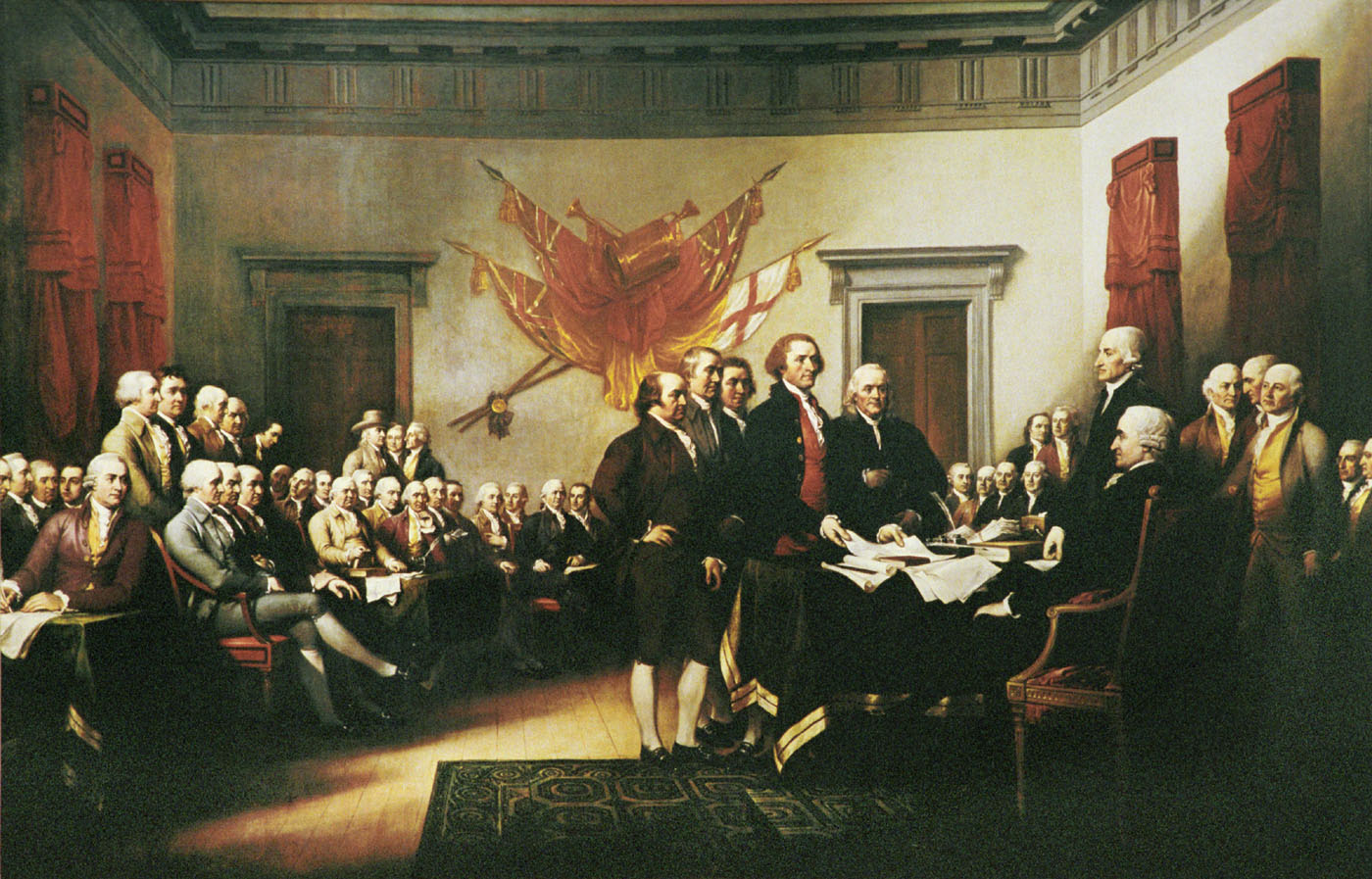 1776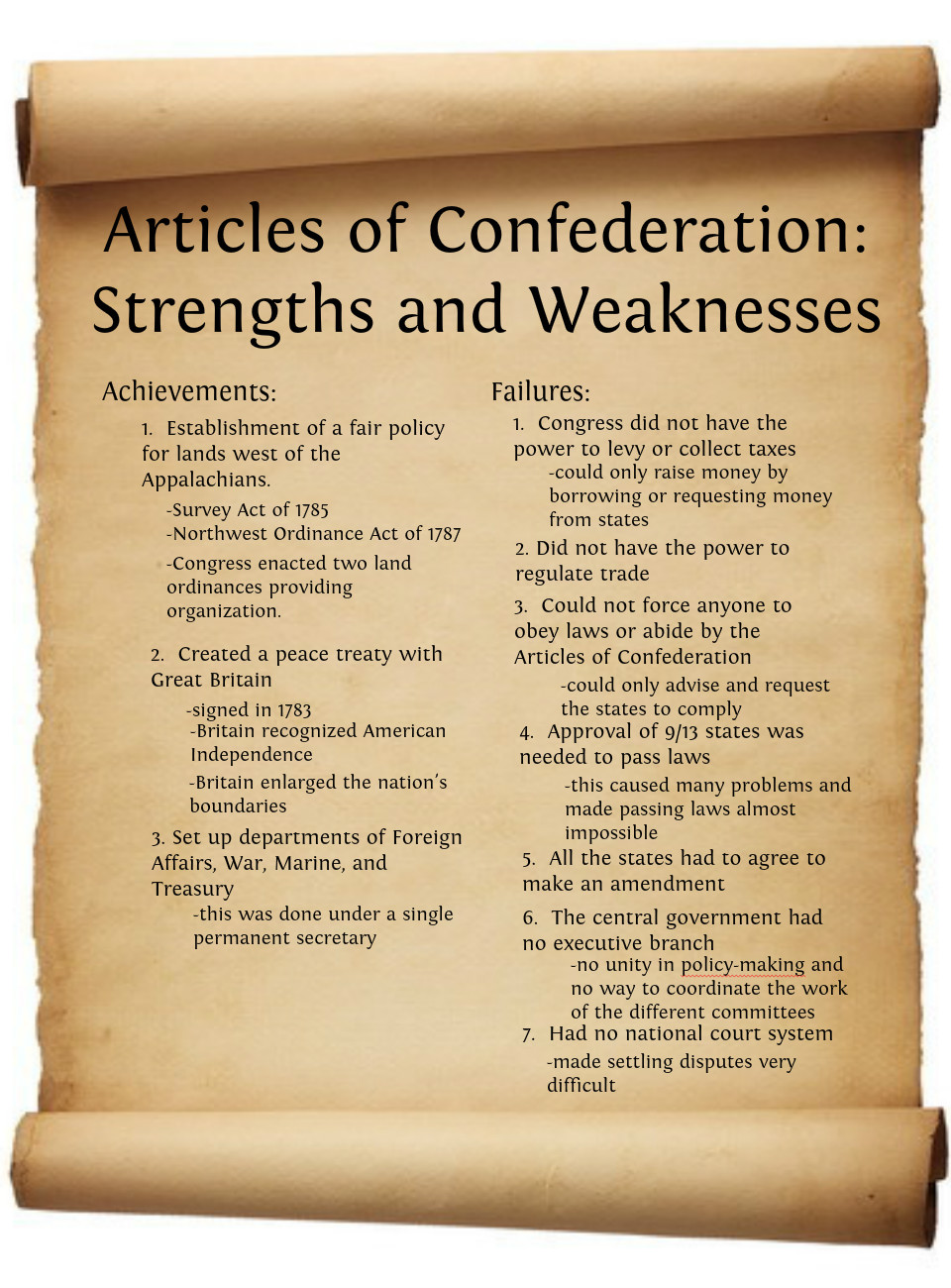 Articles ofConfederation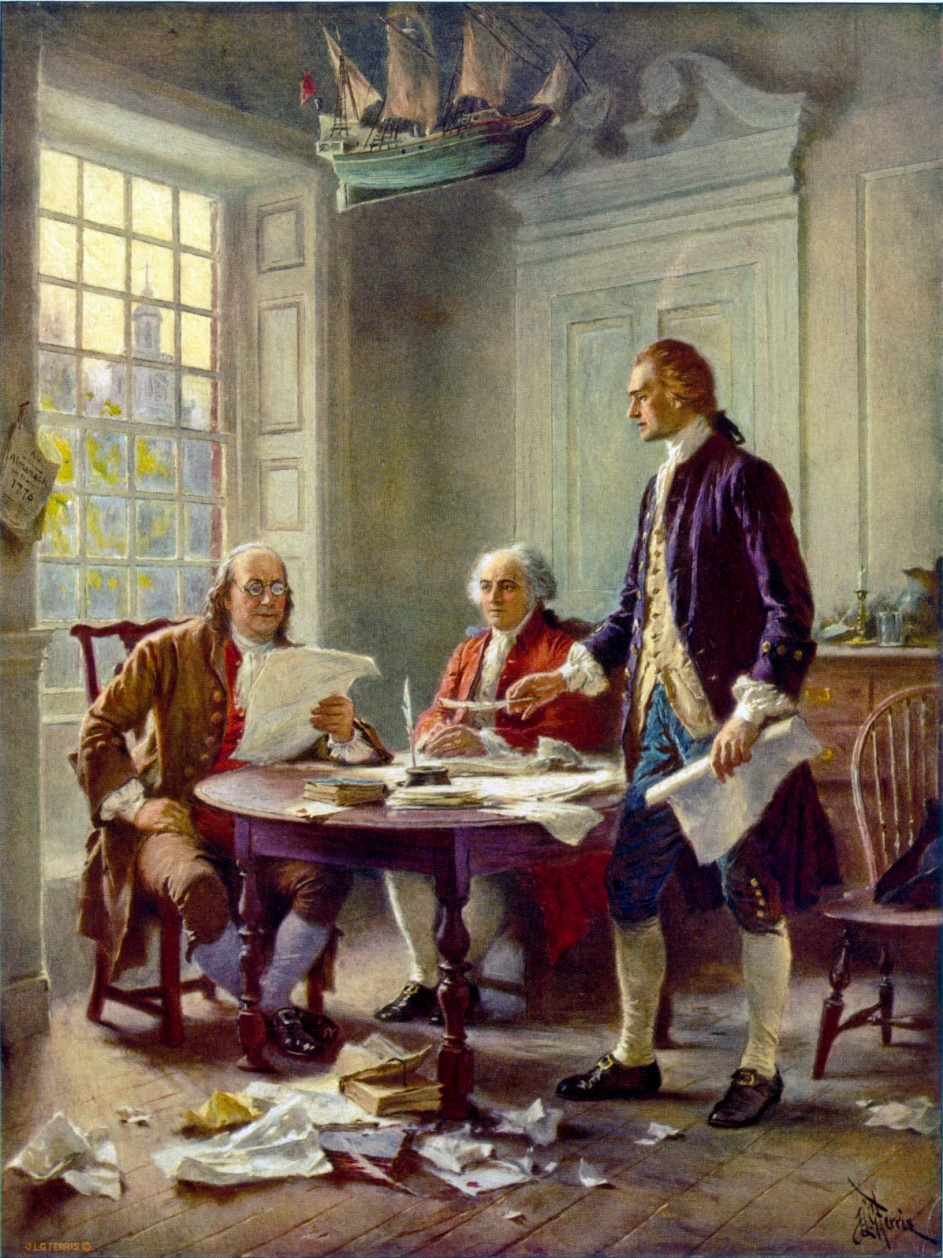 Declaration of Independence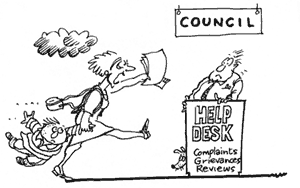 Grievance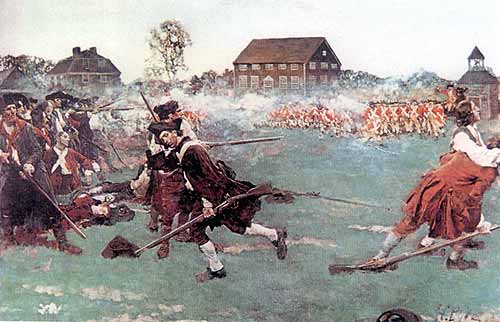 Lexington and Concord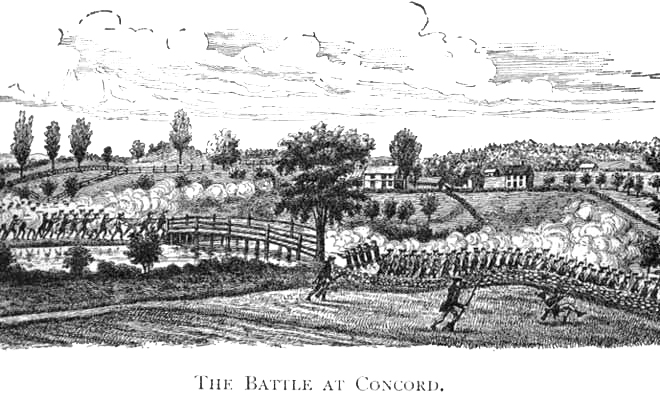 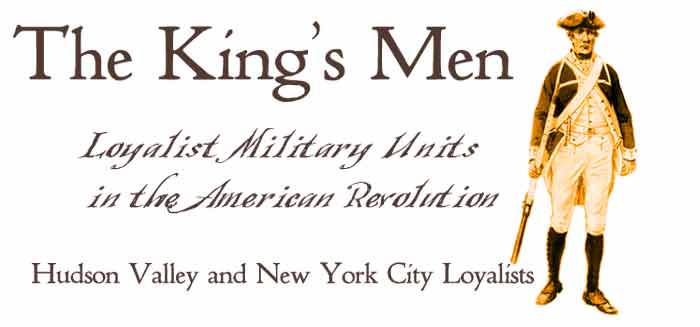 Loyalist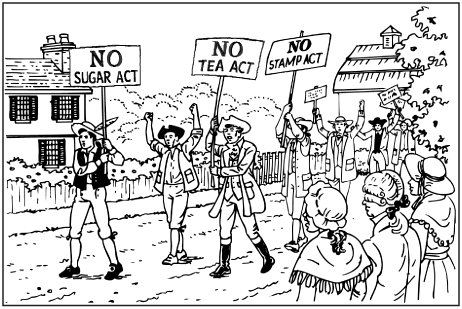 “no taxation without representation!”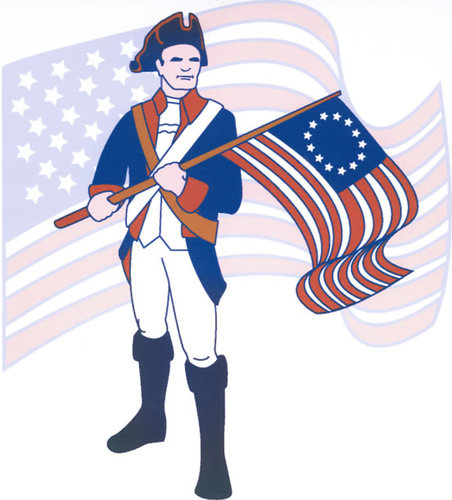 Patriot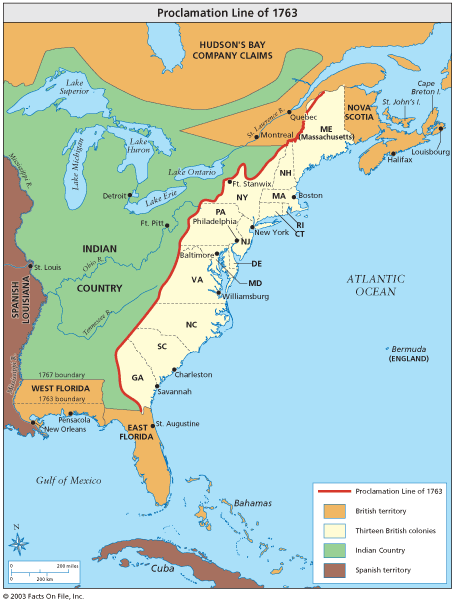 Proclamation of 1763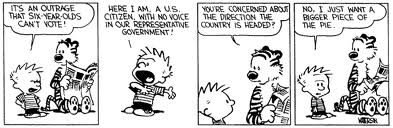 Republicanism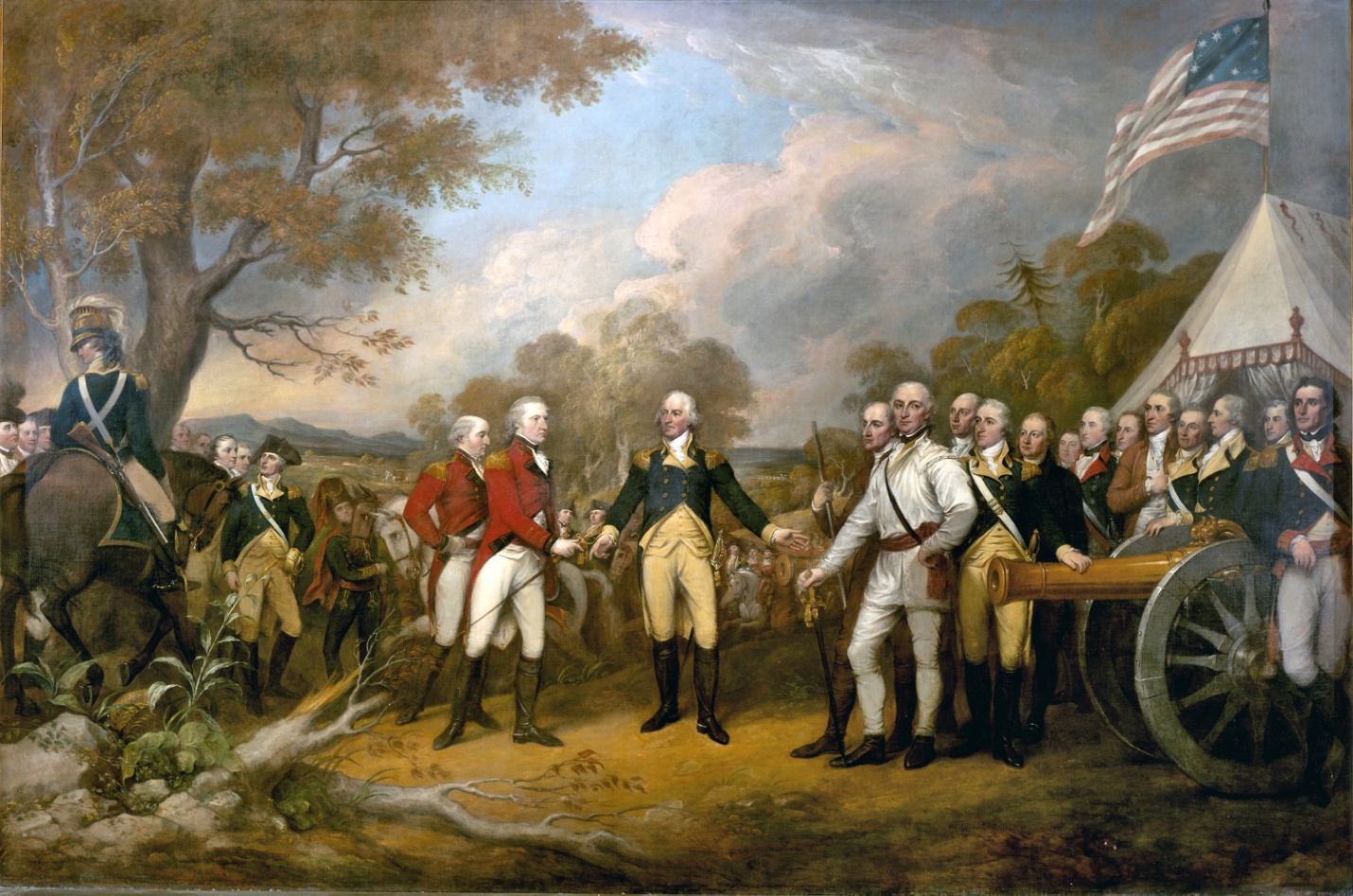 Battle of Saratoga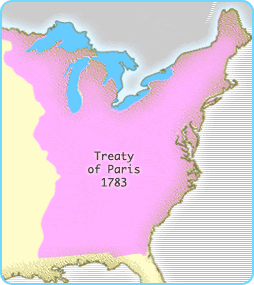 Treaty of Paris (1783)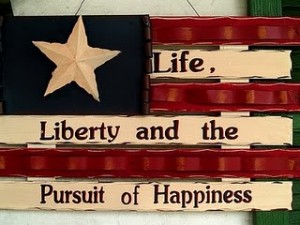 Unalienable Rights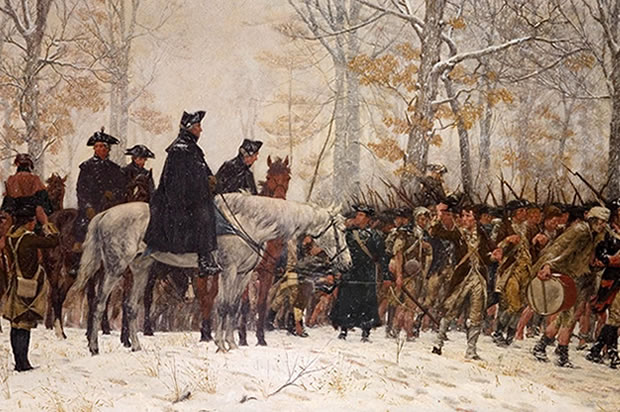 Valley Forge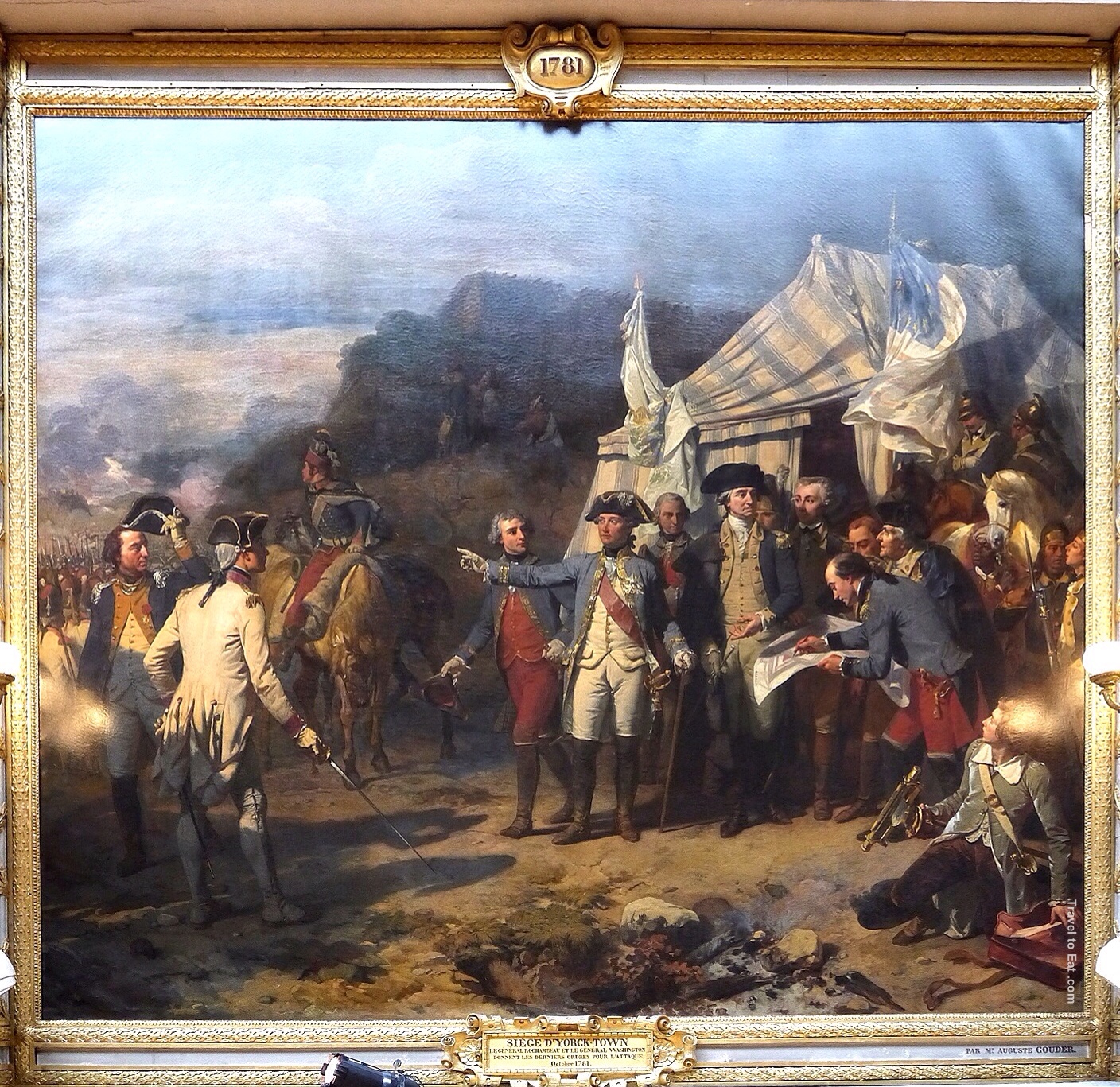 Siege of Yorktown